УЧЕБНЫЙ ПЛАНМуниципального бюджетного общеобразовательного учрежденияМуниципального образования город Ирбит«Средняя общеобразовательная школа № 8»на 2017 – 2018 учебный годПояснительная записка к учебному плану МБОУ «СОШ № 8»на 2017-2018 учебный годУчебный план школы определяет содержание образования для всех ступеней  общего образования и выступает в качестве одного из основных механизмов реализации основных  образовательных программ образовательного учреждения.Учебный план:— фиксирует максимальный объём учебной нагрузки обучающихся при 5-ти дневной неделе обучения в 1-7 и 6-ти дневной неделе в 8-11классах школы;— определяет перечень учебных предметов, и время, отводимое на их освоение и организацию;— распределяет учебные предметы, курсы, дисциплины (модули), практики  и иные виды учебной деятельности по классам и учебным годам;— определяет формы промежуточной аттестации учащихся.На основании лицензии  школа реализует общеобразовательные программы начального общего, основного общего и среднего общего образования. Учебный план  школы обеспечивает выполнение гигиенических требований к режиму образовательного процесса, установленных СанПиН 2.4.2.2821-10 "Санитарно-эпидемиологические требования к условиям и организации обучения в общеобразовательных учреждениях"(Постановление главного государственного  санитарного врача РФ от 29.12.2010, № 189, зарегистрировано в Минюсте России 03.03.2011. регистрационный номер 19993).В структуре учебного плана выделяются  три блока: блок 1 – учебные планы классов, обучающихся в соответствии с ГОС 2004 года; блок 2 - учебные планы классов, обучающихся в соответствии с ФГОС, блок 3- учебные планы организации индивидуального обучения на дому детей с ограниченными возможностями здоровья.  Блок 1. Учебный план для 11-го  класса, обучающихся по ГОС 2004 г.Учебный план составлен в соответствии с документами, определяющими содержание общего образования:Федеральный закон от 29 декабря 2012 г. № 273-ФЗ «Об образовании в Российской Федерации»;Закон Свердловской области от 15 июля 2013 года №78-ОЗ "Об образовании в Свердловской области»;Федеральный компонент государственного стандарта общего образования, утвержденный приказом МО РФ «Об утверждении федерального компонента государственных стандартов начального общего, основного общего и среднего (полного) общего образования» от 05.03.2004 № 1089.Региональный (национально-региональный) компонент государственного образовательного стандарта дошкольного, начального общего, основного общего и среднего (полного) общего образования Свердловской области, 2006 г.Федеральный базисный учебный план общеобразовательных учреждений РФ, утвержденный  приказом Министерства образования РФ от 9 марта 2004 г. № 1312 «Об утверждении федерального базисного учебного плана и примерных учебных планов для образовательных учреждений Российской Федерации, реализующих программы общего образования»;Приказ Минобрнауки России от 20 августа 2008 г. № 241 «О внесении изменений в федеральный базисный учебный план и примерные учебные планы для образовательных учреждений РФ, реализующих программы общего образования, утвержденные приказом Министерства образования РФ от 09.03.2004 № 1312;Приказ Минобрнауки России от 30 августа 2010 г. № 889 «О внесении изменений в федеральный базисный учебный план и примерные учебные планы для образовательных учреждений РФ, реализующих программы общего образования, утвержденные приказом Министерства образования РФ от 09.03.2004 № 1312 «Об утверждении федерального базисного учебного плана и примерных учебных планов для образовательных учреждений РФ, реализующих программы общего образования»;Приказ  Минобрнауки России от 03 июня 2011г. № 1994 «О внесении изменений в федеральный базисный учебный план и примерные учебные планы для образовательных учреждений РФ, реализующих программы общего образования, утвержденные приказом Министерства образования РФ от 09.03.2004 № 1312;Приказ Минобрнауки России № 74 от 1 февраля 2012 г. «О внесении изменений в федеральный базисный учебный план и примерные учебные планы  для образовательных учреждений Российской Федерации, реализующие программы общего образования, утвержденные приказом Министерства образования Российской Федерации от 9 марта 2004г № 1312;СанПиН 2.4.2.2821-10 "Санитарно-эпидемиологические требования к условиям и организации обучения в общеобразовательных учреждениях" (Постановление главного государственного  санитарного врача РФ от 29.12.2010, № 189, зарегистрировано в Минюсте России 03.03.2011. регистрационный номер 19993);Постановление Главного государственного санитарного врача РФ от 24.11.2015 N 81 "О внесении изменений N 03 в СанПиН 2.4.2.2821-10 "Санитарно-эпидемиологические требования к условиям и организации обучения, содержания в общеобразовательных  организациях" (Зарегистрировано в Минюсте России 18.12.2015 N 40154);Приказ Минобрнауки России от 09.01.2014 г. N 2 г. Москва "Об утверждении Порядка применения организациями, осуществляющими образовательную деятельность, электронного обучения, дистанционных образовательных технологий при реализации образовательных программ" (Зарегистрирован в Минюсте РФ 04.04.2014 г. N 31823);Образовательная программа МКОУ «СОШ № 8»; Устав    МБОУ «СОШ № 8»;Годовой календарный учебный план - график школы на 2017/2018 учебный год от 11.08.2017 г.1. Учебный план 11 классаУчебный план 11 класса составлен в соответствии с Федеральным базисным учебным планом для XI класса и рассчитан  на 34 учебные недели в год. Продолжительность урока – 40 минут. Режим работы уровне среднего общего образования по шестидневной учебной неделе. Максимальная недельная нагрузка в 11 классе – 37 часов. Образовательная недельная нагрузка - 36 часов. Она равномерно распределена в течение учебной недели и составляет не более 7 уроков. В расписании уроков для обучающихся 11-го класса предметы естественно - математического профиля чередуются с гуманитарными предметами. Плотность учебной работы обучающихся на уроках по основным предметам составляет 60 - 80%. Продолжительность непрерывного использования в образовательном процессе технических средств обучения в 11-м классе не превышает 25 минут. С целью профилактики утомления, нарушения осанки и зрения обучающихся на уроках   проводятся физкультминутки и гимнастика для глаз. Продолжительность перемен между уроками составляет 20 минут. Расписание уроков составляется отдельно для обязательных и факультативных занятий. Факультативные занятия проводятся в дни с наименьшим количеством обязательных уроков, между началом факультативных занятий и последним уроком устанавливается перерыв не менее 45 минут. Объем домашних заданий (по всем предметам) должен быть таким, чтобы затраты времени на его выполнение не превышали (в астрономических часах) в  11 классе  3,5 часа.В соответствии с вышеперечисленными нормативными документами содержание образования состоит из федерального и регионального (национально-регионального), школьного компонента. Перечень предметов и часы, отведенные на их изучение,  соответствуют примерному учебному плану для универсального обучения ФБУП  (Приказ Минобрнауки России от 03 июня 2011г. № 1994). В инвариантную часть учебного плана включены в полном объеме учебные предметы на базовом уровне. Базовые общеобразовательные учебные предметы направлены на завершение общеобразовательной подготовки обучающихся. В интегрированный предмет «Обществознание» включены разделы «Экономика» и «Право». Учебные предметы физика, химия, биология ведутся как самостоятельные предметы. Вариативная часть содержит предметы регионального (национально - регионального) и школьного компонентов учебного плана.      Региональный (национально-региональный) компонент и компонент образовательного учреждения включает в себя учебные предметы и курсы, отражающие специфику региона, особенности образовательного учреждения и образовательные потребности обучающихся и их родителей. Отражение специфики региона, таких содержательных линий национально-регионального компонента как художественная культура, социально-экономическая и правовая культура, культура здоровья и охраны жизнедеятельности, экологическая культура, информационная культура, родной язык возможно во всех предметах учебного плана. Реализация регионального компонента направлена на обеспечение предметно-информационной, деятельностно - коммуникативной и ценностно-ориентационной составляющих качества образования. В региональный компонент учебного плана введены часы, направленные на углубление знаний и умений обучающихся базового предмета математики - это учебный предмет  «Иррациональные и трансцендентные уравнения и неравенства» (11 класс) и на совершенствование языковой и лингвистической (языковедческой), коммуникативной и культуроведческой компетенций - предмет «Речь и культура общения».Школьный компонент составляет 238 учебных часов за год обучения и представлен набором элективных курсов. Элективные учебные курсы – обязательные учебные предметы по выбору обучающихся направлены на развитие содержания одного из базовых учебных предметов, что позволяет поддерживать изучение смежных учебных предметов на углублённом уровне или получать дополнительную подготовку для сдачи единого государственного экзамена и удовлетворение познавательных интересов обучающихся в различных сферах человеческой деятельности. Для реализации образовательных потребностей обучающихся 11 класса в компонент образовательного учреждения учебного плана введены:элективные учебные курсы естественнонаучного направления - «Решение задач по генетике», «Решение сложных задач по физике», «Избранные вопросы химии», «Избранные вопросы математики», «Астрономия»; элективные учебные курсы гуманитарного направления - «Избранные вопросы обществознания», «Избранные вопросы по истории». Учебные курсы по выбору имеют практико-ориентированную направленность, что позволяет получать учащимся дополнительную подготовку для успешной сдачи единого государственного экзамена,  удовлетворяет познавательные интересы обучающихся в различных сферах человеческой деятельности и позволяют развить навыки работы с информацией.Все предметы компонента образовательного учреждения создают условия для проявления тех необходимых качеств личности, мотивационных установок, навыков, которые обеспечивали бы ей возможность сознательно и обоснованно избрать вид профессиональной деятельности.Учебный план для универсального обучения (годовой/ недельный) для 11-го класса на 2017-2018 учебный год(по ФК ГОС- 2004 в редакции Приказа Минобрнауки РФ от 03.06.2011 N 1994)* Учебные часы проводятся при делении класса на две подгруппыВ образовательном процессе на третьей ступени используются разные формы, методы, приёмы обучения деятельностного вида и современные педагогические технологии, в том числе ИК – технологии. Применяется электронное обучение и обучение с использованием дистанционных образовательных технологий.Внутренняя система оценки качества результата включает текущий контроль и промежуточную аттестацию с целью определения динамики и уровня освоения базовых понятий за курс основной школы, готовности и способности применять  знания, предметные и общеучебные умения, навыки и способы деятельности в практической деятельности и повседневной жизни. Аттестация у обучающихся 10 - 11 классов проводиться по итогам учебных триместров и года. По предметам, на изучение которых отводиться 1 час в неделю и ведётся модульно, по окончанию учебного года. Для оценки качества результата применяются различные формы и процедуры контроля (предметные контрольные работы, диктанты, тесты, проектные задачи, творческие работы, зачёты и т.д.) в соответствии с Положением о текущем контроле знаний, промежуточной аттестации, переводе обучающихся МБОУ «СОШ № 8». В целях определения уровня готовности к государственной итоговой аттестации в 11 классе  могут проводиться городские контрольные работы, Всероссийские проверочные работы и диагностические контрольные работы площадки СтатГрад в соответствии с определенным графиком. Государственная итоговая аттестация выпускников средней школы проводится в соответствии с нормативно-правовыми документами федерального и регионального уровней.2.Учебные планы организации индивидуального обучения на дому детей с ограниченными возможностями здоровья.Организация индивидуального обучения детей на дому, которые по состоянию здоровья не могут временно или постоянно посещать образовательное учреждение, регламентируется следующими нормативными правовыми документами: Федеральным законом  «Об образовании в Российской Федерации» от 29 декабря 2012 г. № 273-ФЗ; Постановление Правительства Свердловской области от 23.04.2015 N 270-ПП  "Об утверждении Порядка регламентации и оформления отношений государственной и муниципальной образовательной организации и родителей (законных представителей) обучающихся, нуждающихся в длительном лечении, а также детей-инвалидов в части организации обучения по основным общеобразовательным программам на дому или в медицинских организациях, находящихся на территории Свердловской области"Постановлением главы Муниципального образования город  Ирбит от 25.09.2008 г. № 1638 «О введении системы оплаты труда работников муниципальных общеобразовательных учреждений, реализующих программы начального общего, основного общего, среднего (полного) общего образования».Учебные планы организации обучения детей на дому гарантируют соблюдение прав детей на получение общего образования и создание условий для успешного развития обучающихся с учетом индивидуальных особенностей психического и физического здоровья. Учебные планы реализуют требования ФГОС ООО и разрабатываются на основе типовых предметных учебных программ, адаптированных к психофизическим особенностям и возможностям учащихся. В учебный план включены все предметы, входящие в федеральный компонент базисного учебного плана, количество часов, отведённое для индивидуального обучения на дому, согласуется с максимальной допустимой нагрузкой: 9 классе - до 16 часов. Распределение часов по учебным предметам определено с учётом сложности предмета и с учетом особенностей психофизического развития, возможностей обучающегося, характера течения заболевания, рекомендаций клинико-экспертной комиссии. Содержание образования каждого учебного курса определяется образовательными программами по каждому предмету и классу, разрабатываемыми на базе основных общеобразовательных программ с учетом особенностей психофизического развития, возможностей обучающегося, характера течения заболевания. При организации обучения на дому возможно изучение отдельных предметов в классно-урочной форме без нанесения ущерба здоровью обучающихся, по согласованию с лечащими врачами, родителями (законными представителями), а также учителями, работающими в данных классах и использование дистанционной формы обучения.Начало и продолжительность учебного года устанавливается в соответствии со сроками, действующими в общеобразовательной школе. Продолжительность урока –40 минут для девятиклассника с обязательным проведением физкультминутки. Промежуточная аттестация учащихся, обучающихся на дому, регламентируется правовыми документами ОУ. Итоговая аттестация  регламентируется правовыми документами федерального и регионального уровня.Индивидуальный учебный план (годовой/недельный)ученика 9 в класса  Манькова Дмитрия на 2017-2018 учебный годБлок 3. Учебный план для  1-4 -х классов, 5 - 9 – х классов, 10-го класса, обучающихся по ФГОСУчебный план классов, обучающихся по ФГОС, составлен на основе следующих нормативных документов:Приказ Министерства образования и науки РФ от 06.10. 2009 г. № 373 «Об утверждении и введении Федерального государственного образовательного стандарта начального общего образования, зарегистрирован в Минюсте России 22 декабря 2009 г., регистрационный номер 17785;Приказ Министерства образования и науки РФ  от 26. 11 2010 № 1241 «О внесении изменений в федеральный государственный образовательный стандарт начального общего образования, утвержденный приказом Министерства образования и науки Российской Федерации от 6 октября 2009 г. № 373» (зарегистрирован в Минюсте России 4 февраля 2011 г., регистрационный номер 19707);Приказ Министерства образования и науки России от 17 декабря 2010 года N 1897 «Об утверждении и введении в действие федерального государственного стандарта основного общего образования», зарегистрирован Минюстом России 1 февраля 2011 года, регистрационный номер 19644;Приказ Приказ Министерства образования и науки от 22 сентября 2011 г. № 2357 «О внесении изменений в федеральный государственный образовательный стандарт начального общего образования, утверждённый приказом Министерства образования и науки Российской Федерации от 6 октября 2009 г. N 373», зарегистрирован в Минюсте России 12 декабря 2011 г., регистрационный номер 22540;Приказ Министерства образования и науки РФ от 18 декабря 2012 г. № 1060 “О внесении изменений в федеральный государственный образовательный стандарт начального общего образования, утверждённый приказом Министерства образования и науки Российской Федераций от 6 октября 2009 г. № 373”Приказ Министерства образования и науки РФ от 17 мая . N 413
"Об утверждении федерального государственного образовательного стандарта среднего (полного) общего образования", зарегистрирован в Минюсте России 07 июня 2012 г., регистрационный номер 24480;Приказ Министерства образования и науки РФ от 29 декабря 2014 г. N 1645 "О внесении изменений в приказ Министерства образования и науки Российской Федерации от 17 мая 2012 г. N 413 "Об утверждении федерального государственного образовательного стандарта среднего (полного) общего образования", зарегистрирован в Минюсте РФ 9 февраля 2015 г., регистрационный номер 35953.Приказ Минобрнауки России № 1576 от 31 декабря 2015 г. «О внесении изменений в федеральный государственный образовательный стандарт начального общего образования, утвержденный приказом Министерства образования и науки Российской Федерации от 6 октября 2009 г. N 373";Приказ Минобрнауки России № 1577 от 31 декабря 2015 г. «О внесении изменений в федеральный государственный образовательный стандарт основного  общего образования, утвержденный приказом Министерства образования и науки Российской Федерации от 17 декабря  2010 г. N 1897";Приказ Минобрнауки России № 1598 от 19 декабря 2014 г. «Об утверждении и введении Федерального государственного образовательного стандарта начального общего образования обучающихся с ограниченными возможностями здоровья, зарегистрирован в Минюсте России 03 февраля 2015 г., регистрационный номер 35847; Приказ Минобрнауки России от 09.01.2014 г. N 2 г. Москва "Об утверждении Порядка применения организациями, осуществляющими образовательную деятельность, электронного обучения, дистанционных образовательных технологий при реализации образовательных программ" (Зарегистрирован в Минюсте РФ 04.04.2014 г. N 31823);Постановление Главного государственного санитарного врача РФ от 10.07.2015 N 26 "Об утверждении СанПиН 2.4.2.3286-15 "Санитарно-эпидемиологические требования к условиям и организации обучения и воспитания в организациях, осуществляющих образовательную деятельность по адаптированным основным общеобразовательным программам для обучающихся с ограниченными возможностями здоровья" (вместе с "СанПиН 2.4.2.3286-15. Санитарно-эпидемиологические правила и нормативы..."). Зарегистрировано в Минюсте России 14.08.2015 N 38528.Постановление Главного государственного санитарного врача РФ от 24.11.2015 N 81 "О внесении изменений N 3 в СанПиН 2.4.2.2821-10 "Санитарно-эпидемиологические требования к условиям и организации обучения, содержания в общеобразовательных  организациях" (Зарегистрировано в Минюсте России 18.12.2015 N 40154)Постановление Главного государственного санитарного врача РФ от 24.11.2015 N 81 "О внесении изменений N 3 в СанПиН 2.4.2.2821-10 "Санитарно-эпидемиологические требования к условиям и организации обучения, содержания в Основная общеобразовательных  организациях" (Зарегистрировано в Минюсте России 18.12.2015 N 40154) Письмо Министерства образования и науки РФ от 11 марта 2016 г. № ВК-452/07 "О введении ФГОС ОВЗ"Устав    МБОУ «СОШ № 8»;Основная образовательная программа начального общего образования МБОУ «СОШ № 8» на 2015 – 2019 гг.Основная образовательная программа начального общего образования МБОУ «СОШ № 8» на 2016 – 2021 гг.Адаптированная основная общеобразовательная программа начального общего образования обучающихся с задержкой психического развития МБОУ «СОШ № 8» на 2016 – 2021 гг.Основная образовательная программа основного общего образования МБОУ «СОШ № 8» на 2017 – 2022 гг.Образовательная программа среднего общего образования МБОУ «СОШ № 8» на 2017 – 2022 гг.Годовой календарный учебный план - график школы на 2017/2018 учебный год от 11.08.2017 г.I. Учебный план для 1-4 классовВ соответствии с примерным учебным планом учебный план школы для 1- 4 классов ориентирован на 4-летний нормативный срок освоения образовательных программ начального общего образования. Продолжительность учебного года: I класс – 33 учебные недели, II - IV классы – 34 учебных недели. Продолжительность урока для I класса – 35 минут,  для II - IV классов – 40 минут. Режим работы в начальной школе по пятидневной учебной неделе. Недельная нагрузка при 5-дневной учебной неделе: 1 класс – 21 час, 2-4 класс – 23 часа. Образовательная недельная нагрузка равномерно распределена в течение учебной недели и составляет для обучающихся 1-х классов 4 урока и 1 день в неделю - не более 5 уроков за счет урока физической культуры, для обучающихся 2 - 4-х классов - не более 5 уроков. В расписании для обучающихся 1-х классов наиболее трудные предметы проводятся на 2-м уроке; 2 - 4-х классов - 2 - 3-м уроках. В начальных классах сдвоенные уроки не проводятся. В течение учебного дня не проводится более одной контрольной работы. Уроки по сложным предметам в течение дня и недели: для обучающихся I ступени образования чередуются с уроками музыки, изобразительного искусства, труда, физической культуры или курсами внеурочной деятельности Обучение в 1-м классе осуществляется с соблюдением следующих дополнительных требований:- учебные занятия проводятся только в первую смену;- используется «ступенчатый» режим обучения: в сентябре, октябре – по 3 урока в день по 35 минут каждый, в ноябре-декабре – по 4 урока по 35 минут каждый, в январе – мае – по 4 урока по 40 минут каждый;- для посещающих занятия по внеурочной деятельности организовано 3-х разовое питание, прогулки;- обучение проводится без балльного оценивания знаний обучающихся и домашних заданий;- дополнительные недельные каникулы в середине 2 триместра в феврале. Плотность учебной работы обучающихся на уроках по основным предметам должна составлять 60 - 80%. Продолжительность непрерывного использования в образовательном процессе технических средств обучения в 1-4 классах не превышает 10 - 15 минут. С целью профилактики утомления, нарушения осанки и зрения обучающихся на уроках, необходимо проводить физкультминутки и гимнастику для глаз. Объем домашних заданий (по всем предметам) должен быть таким, чтобы затраты времени на его выполнение не превышали (в астрономических часах) во 2 - 3 классах - 1,5 ч., в 4 классах - 2 ч. Учебный план состоит из двух частей: обязательной части и части, формируемой участниками образовательного процесса.Обязательная часть учебного плана определяет состав учебных предметов обязательных предметных областей для всех обучающихся на ступени начального общего образования, и учебное время, отводимое на их изучение по классам (годам) обучения.Обязательная часть учебного плана отражает содержание образования,  которое обеспечивает достижение главных целей начального общего образования: формирование гражданской идентичности обучающихся, приобщение их к общекультурным, национальным и этнокульурным ценностям;готовность обучающихся к продолжению образования на последующих ступенях основного общего образования, их приобщению к информационным технологиям;формирование здорового образа жизни, безопасного поведения в экстремальных ситуациях; личностное развитие обучающихся в соответствии с их индивидуальностью и требованиями ФГОС.Содержание предметов обязательной части направлено на достижение следующих результатов:Русский язык. формирование первоначальных представлений о единстве и многообразии языкового и культурного пространства России, о языке как основе национального самосознания;понимание обучающимися того, что язык представляет собой явление национальной культуры и основное средство человеческого общения, осознание значения русского языка как государственного языка Российской Федерации, языка межнационального общения;сформированность позитивного отношения к правильной устной и письменной речи как показателям общей культуры и гражданской позиции человека;овладение первоначальными представлениями о нормах русского и родного литературного языка (орфоэпических, лексических, грамматических) и правилах речевого этикета; умение ориентироваться в целях, задачах, средствах и условиях общения, выбирать адекватные языковые средства для успешного решения коммуникативных задач;овладение учебными действиями с языковыми единицами и умение использовать знания для решения познавательных, практических и коммуникативных задач.Литературное чтение. понимание литературы как явления национальной и мировой культуры, средства сохранения и передачи нравственных ценностей и традиций;осознание значимости чтения для личного развития; формирование представлений о мире, российской истории и культуре, первоначальных этических представлений, понятий о добре и зле, нравственности; успешности обучения по всем учебным предметам; формирование потребности в систематическом чтении;понимание роли чтения, использование разных видов чтения (ознакомительное, изучающее, выборочное, поисковое); умение осознанно воспринимать и оценивать содержание и специфику различных текстов, участвовать в их обсуждении, давать и обосновывать нравственную оценку поступков героев;достижение необходимого для продолжения образования уровня читательской компетентности, общего речевого развития, т.е. овладение техникой чтения вслух и про себя, элементарными приемами интерпретации, анализа и преобразования художественных, научно-популярных и учебных текстов с использованием элементарных литературоведческих понятий; умение самостоятельно выбирать интересующую литературу; пользоваться справочными источниками для понимания и получения дополнительной информации. Иностранный язык:приобретение начальных навыков общения в устной и письменной форме с носителями иностранного языка на основе своих речевых возможностей и потребностей; освоение правил речевого и неречевого поведения;освоение начальных лингвистических представлений, необходимых для овладения на элементарном уровне устной и письменной речью на иностранном языке, расширение лингвистического кругозора;сформированность дружелюбного отношения и толерантности к носителям другого языка на основе знакомства с жизнью своих сверстников в других странах, с детским фольклором и доступными образцами детской художественной литературы.Математика и информатика:использование начальных математических знаний для описания и объяснения окружающих предметов, процессов, явлений, а также оценки их количественных и пространственных отношений;овладение основами логического и алгоритмического мышления, пространственного воображения и математической речи, измерения, пересчета, прикидки и оценки, наглядного представления данных и процессов, записи и выполнения алгоритмов;приобретение начального опыта применения математических знаний для решения учебно-познавательных и учебно-практических задач; умение выполнять устно и письменно арифметические действия с числами и числовыми выражениями, решать текстовые задачи, умение действовать в соответствии с алгоритмом и строить простейшие алгоритмы, исследовать, распознавать и изображать геометрические фигуры, работать с таблицами, схемами, графиками и диаграммами, цепочками, совокупностями, представлять, анализировать и интерпретировать данные;приобретение первоначальных представлений о компьютерной грамотности.Обществознание и естествознание (Окружающий мир):понимание особой роли России в мировой истории, воспитание чувства гордости за национальные свершения, открытия, победы;сформированность уважительного отношения к России, родному краю, своей семье, истории, культуре, природе нашей страны, её современной жизни;осознание целостности окружающего мира, освоение основ экологической грамотности, элементарных правил нравственного поведения в мире природы и людей, норм здоровьесберегающего поведения в природной и социальной среде;освоение доступных способов изучения природы и общества (наблюдение, запись, измерение, опыт, сравнение, классификация и др., с получением информации из семейных архивов, от окружающих людей, в открытом информационном пространстве); развитие навыков устанавливать и выявлять причинно-следственные связи в окружающем мире. Основы религиозных культур и светской этики: готовность к нравственному самосовершенствованию, духовному саморазвитию; знакомство с основными нормами светской и религиозной морали, понимание их значения в выстраивании конструктивных отношений в семье и обществе;понимание значения нравственности, веры и религии в жизни человека и общества;формирование первоначальных представлений о светской этике, о традиционных религиях, их роли в культуре, истории и современности России;первоначальные представления об исторической роли традиционных  религий в становлении российской государственности;становление внутренней установки личности поступать согласно своей совести; воспитание нравственности, основанной на свободе совести и вероисповедания, духовных традициях народов России; осознание ценности человеческой жизни.По выбору родителей (законных представителей) изучаются основы православной культуры, основы иудейской культуры, основы буддийской культуры, основы исламской культуры, основы мировых религиозных культур, основы светской этики.Изобразительное искусство:сформированность первоначальных представлений о роли изобразительного искусства в жизни человека, его роли в духовно-нравственном развитии человека;сформированность основ художественной культуры, в том числе на материале художественной культуры родного края, эстетического отношения к миру; понимание красоты как ценности; потребности в художественном творчестве и в общении с искусством;овладение практическими умениями и навыками в восприятии, анализе и оценке произведений искусства; овладение элементарными практическими умениями и навыками в различных видах художественной деятельности (рисунке, живописи, скульптуре, художественном конструировании), а также в специфических формах художественной деятельности, базирующихся на ИКТ (цифровая фотография, видеозапись, элементы мультипликации и пр.). Музыка:сформированность первоначальных представлений о роли музыки в жизни человека, ее роли в духовно-нравственном развитии человека;сформированность основ музыкальной культуры, в том числе на материале музыкальной культуры родного края, развитие художественного вкуса и интереса к музыкальному искусству и музыкальной деятельности;умение воспринимать музыку и выражать свое отношение к музыкальному произведению; использование музыкальных образов при создании театрализованных и музыкально-пластических композиций, исполнении вокально-хоровых произведений, в импровизации.Технология:получение первоначальных представлений о созидательном и нравственном значении труда в жизни человека и общества; о мире профессий и важности правильного выбора профессии; усвоение первоначальных представлений о материальной культуре как продукте предметно-преобразующей деятельности человека; приобретение навыков самообслуживания; овладение технологическими приемами ручной обработки материалов; усвоение правил техники безопасности;использование приобретенных знаний и умений для творческого решения несложных конструкторских, художественно-конструкторских (дизайнерских), технологических и организационных задач;приобретение первоначальных навыков совместной продуктивной деятельности, сотрудничества, взаимопомощи, планирования и организации; приобретение первоначальных знаний о правилах создания предметной и информационной среды и умений применять их для выполнения учебно-познавательных и проектных художественно-конструкторских задач.Физическая культура:формирование первоначальных представлений о значении физической культуры для укрепления здоровья человека (физического, социального и психологического), о ее позитивном влиянии на развитие человека (физическое, интеллектуальное, эмоциональное, социальное), о физической культуре и здоровье как факторах успешной учебы и социализации; овладение умениями организовывать здоровье сберегающую жизнедеятельность (режим дня, утренняя зарядка, оздоровительные мероприятия, подвижные игры и т. д.); формирование навыка систематического наблюдения за своим физическим состоянием, величиной физических нагрузок, данных мониторинга здоровья (рост, масса тела и др.), показателей развития основных физических качеств (силы, быстроты, выносливости, координации, гибкости).Часть учебного плана, формируемая участниками образовательного процесса, определяет содержание образования, обеспечивающего реализацию интересов и потребностей обучающихся школы, их родителей (законных представителей), образовательного учреждения, учредителя образовательного учреждения (организации).При пятидневной учебной неделе, часть учебного плана, формируемая участниками образовательного процесса, присутствует в 1-4 классах, введён 1 час в неделю предмет «Риторика», который обеспечивает развитие коммуникативных умений, учит  эффективно общаться в разных ситуациях, решать различные коммуникативные задачи. Для развития информационной культуры обучающхся предмет «Информатика» реализуется через программу по математике и технологии.Индивидуальные образовательные потребности учащихся и родителей в начальной школе обеспечиваются через внеурочную деятельность. Внеурочная деятельность в 1 - 4-х классах организуется по 5 направлениям развития личности (духовно-нравственное, социальное, общеинтеллектуальное, общекультурное, спортивно-оздоровительное) и осуществляется в разных формах: проектная деятельность, учебные курсы, кружки, секции, и др. При организации внеурочной деятельности обучающихся использованы возможности учреждений дополнительного образования и культуры: Центр молодёжи, Детская художественная школа, ЦТД «Кристалл», Ирбитский государственный музей изобразительных искусств, Ирбитский историко-этнографический музей. Результаты внеурочной деятельности не являются предметом контрольно-оценочных процедур. Время, отводимое на внеурочную деятельность, не превышает 1350 часов. Данные занятия проводятся по выбору обучающихся и их родителей. При составлении расписания занятий учитываются основные валеологические требования к осуществлению внеурочной деятельности: форма проведения занятий отличная от урока, проведение занятий чередуется с уроками (Приложение №1).Обучение в 1-2-х классах осуществляется на основе  законченной линии учебников издательства «Просвещение». В 3-4 классах начальной школы осуществляется на основе законченной линии учебников издательства «Баласс» ОС «Школа 2100». Реализуемая учебно-методическая система включает все направления личностного развития ребенка. Построение системы направлено на реализацию системно - деятельностного подхода как основного механизма достижения личностных, метапредметных и предметных результатов освоения основной образовательной программы начального общего образования в контексте ФГОС НОО. Качество образования на ступени начального общего образования рассматривается как совокупность личностного, метапредметного и предметного результата. В течение 1-4 классов при текущем и промежуточном контроле отслеживаются и оцениваются динамика и уровень метапредметного и предметного результата. Аттестация обучающихся 1 - 4 классов проводится по итогам учебных триместрам и года. Для оценки качества результата применяются различные формы и процедуры контроля (предметные контрольные работы, диктанты, тесты, проектные задачи, творческие работы, зачёты и т.д.) в соответствии с Положением о текущем контроле знаний, промежуточной аттестации, переводе обучающихся МБОУ «СОШ №8». Промежуточная аттестация в рамках внеурочной деятельности в Школе не предусмотрена.Учебный план (годовой/недельный) для 1-2 классов по ОС «Школа России»и 3- 4 классов по ОС «Школа 2100»  на 2017 - 2018 учебный год 2. Учебный план для 5 - 9 классов В соответствии с учебным планом примерной ООП ООО от 8 апреля 2015 г. № 1/15 для 5-9 х классов учебный план школы для V - IХ классов ориентирован на 5-летний нормативный срок освоения образовательных программ основного общего образования. Режим работы в основной школе в 5-7 классах по пятидневной учебной неделе, в 8-9 классах по шестидневной. Недельная нагрузка при 5-дневной учебной неделе: 5 класс – 29 часов, 6 класс- 30 часов, 7 класс - 32 часа. Недельная нагрузка при шестидневной учебной неделе 8 класс – 36 часов, 9 класс -36 часов. Продолжительность учебного года на второй ступени общего образования составляет в 5-8 классах -35 недель, в 9-х классах -34 учебных недели. Продолжительность урока в основной школе составляет 40 минут. Образовательная недельная нагрузка равномерно распределена в течение учебной недели и составляет - для обучающихся 5 - 6-х классов - не более 6 уроков; - для обучающихся 7 - не более 7 уроков. В расписании уроков для обучающихся 5 - 9 х классов предметы естественно - математического профиля чередуются с гуманитарными предметами. Плотность учебной работы обучающихся на уроках по основным предметам должна составлять 60 - 80%. Продолжительность непрерывного использования в образовательном процессе технических средств обучения в 5-7-х классах не превышает 20 минут, в 8-9 классах – 25 минут. С целью профилактики утомления, нарушения осанки и зрения обучающихся на уроках проводятся физкультминутки и гимнастика для глаз. Продолжительность перемен между уроками составляет не менее 10 - 15 минут. Перемены для приёма пищи составляют не менее 20 минут. Объем домашних заданий (по всем предметам) должен быть таким, чтобы затраты времени на его выполнение не превышали (в астрономических часах) в 5-х классах - 2 ч., в 6-9-х классах- 2,5 часа.Учебный план состоит из двух частей: обязательной части и части, формируемой участниками образовательного процесса.Обязательная часть учебного плана определяет состав учебных предметов обязательных предметных областей для всех обучающихся на ступени основного общего образования, и учебное время, отводимое на их изучение по классам (годам) обучения.Содержание предметов обязательной части направлено на достижение следующих личностных, метапредметных и предметных результатов:Русский язык. 1) совершенствование видов речевой деятельности (аудирования, чтения, говорения и письма), обеспечивающих эффективное овладение разными учебными предметами и взаимодействие с окружающими людьми в ситуациях формального и неформального межличностного и межкультурного общения;2) понимание определяющей роли языка в развитии интеллектуальных и творческих способностей личности, в процессе образования и самообразования;  3) использование коммуникативно-эстетических возможностей русского и родного языков;4) расширение и систематизацию научных знаний о языке; осознание взаимосвязи его уровней и единиц; освоение базовых понятий лингвистики, основных единиц и грамматических категорий языка;5) формирование навыков проведения различных видов анализа слова (фонетического, морфемного, словообразовательного, лексического, морфологического), синтаксического анализа словосочетания и предложения, а также многоаспектного анализа текста; 6) обогащение активного и потенциального словарного запаса, расширение объёма используемых в речи грамматических средств для свободного выражения мыслей и чувств адекватно ситуации и стилю общения;7) овладение основными стилистическими ресурсами лексики и фразеологии языка, основными нормами литературного языка (орфоэпическими, лексическими, грамматическими, орфографическими, пунктуационными), нормами речевого этикета; приобретение опыта их использования в речевой практике при создании устных и письменных высказываний; стремление к речевому самосовершенствованию;8) формирование ответственности за языковую культуру как общечеловеческую ценность.Литература. 1) осознание значимости чтения и изучения литературы для своего дальнейшего развития; формирование потребности в систематическом чтении как средстве познания мира и себя в этом мире, гармонизации отношений человека и общества, многоаспектного диалога; 2) понимание литературы как одной из основных национально-культурных ценностей народа, как особого способа познания жизни;3) обеспечение культурной самоидентификации, осознание коммуникативно-эстетических возможностей родного языка на основе изучения выдающихся произведений российской культуры, культуры своего народа, мировой культуры; 4) воспитание квалифицированного читателя со сформированным эстетическим вкусом, способного аргументировать своё мнение и оформлять его словесно в устных и письменных высказываниях разных жанров, создавать развёрнутые высказывания аналитического и интерпретирующего характера, участвовать в  обсуждении прочитанного, сознательно планировать своё досуговое чтение;5) развитие способности понимать литературные художественные произведения, отражающие разные этнокультурные традиции; 6) овладение процедурами смыслового и эстетического анализа текста на основе понимания принципиальных отличий  литературного художественного текста от научного, делового, публицистического и т. п., формирование умений воспринимать, анализировать, критически оценивать и интерпретировать прочитанное, осознавать художественную картину жизни, отражённую в литературном произведении,  на уровне не только эмоционального восприятия, но  и интеллектуального осмысления.Иностранный язык:1) формирование дружелюбного и толерантного отношения к ценностям иных  культур, оптимизма и выраженной личностной позиции в восприятии мира, в развитии национального самосознания на основе знакомства с жизнью своих сверстников в других странах, с образцами зарубежной литературы разных жанров, с учётом достигнутого обучающимися уровня иноязычной компетентности; 2) формирование и совершенствование иноязычной  коммуникативной  компетенции; расширение и систематизация знаний о языке, расширение  лингвистического кругозора и лексического запаса, дальнейшее овладение общей речевой культурой;3) достижение допорогового уровня иноязычной коммуникативной компетенции;4) создание основы для формирования интереса к совершенствованию достигнутого уровня владения изучаемым иностранным языком,  в том числе на основе самонаблюдения и самооценки, к изучению второго/третьего иностранного языка, к использованию иностранного языка как средства получения информации, позволяющей  расширять свои знания в других предметных областях.История России. Всеобщая история: 1) формирование основ гражданской, этнонациональной, социальной, культурной самоидентификации личности обучающегося, осмысление им опыта российской истории как части мировой истории, усвоение базовых национальных ценностей современного российского общества: гуманистических и демократических ценностей, идей мира и взаимопонимания между народами, людьми разных культур; 2) овладение базовыми историческими знаниями, а также представлениями о закономерностях развития человеческого общества с древности до наших дней в социальной, экономической, политической, научной и культурной сферах; приобретение опыта историко-культурного, цивилизационного подхода к оценке социальных явлений, современных глобальных процессов; 3) формирование умений применения исторических знаний для осмысления сущности современных общественных явлений,  жизни в современном поликультурном, полиэтничном и многоконфессиональном мире; 4) формирование важнейших культурно-исторических ориентиров для гражданской, этнонациональной, социальной, культурной самоидентификации личности, миропонимания и познания современного общества на основе изучения исторического опыта России и человечества;5) развитие умений искать, анализировать, сопоставлять и оценивать содержащуюся в различных источниках информацию о событиях и явлениях прошлого и настоящего, способностей определять  и аргументировать  своё  отношение к ней;6) воспитание уважения к историческому наследию народов России; восприятие традиций исторического диалога, сложившихся в  поликультурном, полиэтничном и многоконфессиональном Российском государстве.Обществознание:1) формирование у обучающихся личностных представлений об основах российской гражданской идентичности, патриотизма, гражданственности, социальной ответственности, правового самосознания, толерантности, приверженности ценностям, закреплённым в Конституции Российской Федерации;2) понимание основных принципов жизни общества, основ современных научных теорий общественного развития;3) приобретение теоретических знаний и опыта применения полученных знаний и умений для определения собственной активной позиции в общественной жизни, для решения типичных задач в области социальных отношений, адекватных возрасту обучающихся, межличностных отношений, включая отношения между людьми различных национальностей и вероисповеданий, возрастов и социальных групп; 4) формирование основ правосознания для соотнесения собственного поведения и поступков других людей с нравственными ценностями и нормами поведения, установленными законодательством Российской Федерации, убежденности в необходимости защищать правопорядок правовыми способами и средствами, умений реализовывать основные социальные роли в пределах своей дееспособности;5) освоение приемов работы с социально значимой информацией, её осмысление; развитие способностей обучающихся делать необходимые выводы и давать обоснованные оценки социальным событиям и процессам;6) формирование антикоррупционного мировоззрения у обучающихся;7) развитие социального кругозора и формирование познавательного интереса к изучению общественных дисциплин.География:1) формирование представлений о географии, её роли в освоении планеты человеком, о географических знаниях как компоненте научной картины мира, их необходимости для решения современных практических задач  человечества и своей страны, в том числе задачи охраны окружающей среды и рационального природопользования;2) формирование первичных компетенций использования территориального подхода как основы географического мышления для осознания своего места в целостном, многообразном и быстро изменяющемся мире и адекватной ориентации в нём;3) формирование представлений и основополагающих теоретических знаний о целостности и неоднородности Земли как планеты людей в пространстве и во времени, основных этапах её географического освоения,  особенностях природы, жизни, культуры и хозяйственной деятельности людей, экологических проблемах на разных материках и в отдельных странах;4) овладение элементарными практическими умениями использования приборов и инструментов для определения количественных и качественных характеристик компонентов географической среды, в том числе её экологических параметров;5) овладение основами картографической грамотности и использования географической карты как одного из языков международного общения;6)овладение основными навыками нахождения, использования и презентации географической информации;7) формирование умений и навыков использования разнообразных географических знаний в повседневной жизни для объяснения и оценки явлений и процессов, самостоятельного оценивания уровня  безопасности окружающей среды, адаптации к условиям территории проживания, соблюдения мер безопасности в случае природных стихийных бедствий и техногенных катастроф;8) формирование  представлений об особенностях деятельности людей ведущей к возникновению и развитию или решению экологических проблем на различных территориях и акваториях, умений и навыков безопасного и экологически целесообразного поведения в окружающей среде.Математика. Алгебра. Геометрия. Информатика: 1) формирование представлений о математике как о методе познания действительности, позволяющем описывать и изучать реальные процессы и явления;2) развитие умений работать с учебным математическим текстом (анализировать, извлекать необходимую информацию), точно и грамотно выражать свои мысли с применением математической терминологии и символики, проводить классификации, логические обоснования, доказательства математических утверждений; 3) развитие представлений о числе и числовых системах от натуральных до действительных чисел; овладение навыками устных, письменных, инструментальных вычислений;4) овладение символьным языком алгебры, приёмами выполнения тождественных преобразований выражений, решения уравнений, систем уравнений, неравенств и систем неравенств; умения моделировать реальные ситуации на языке алгебры, исследовать построенные модели с использованием аппарата алгебры, интерпретировать полученный результат;5) овладение системой функциональных понятий, развитие умения использовать функционально-графические представления для решения различных математических задач, для описания и анализа реальных зависимостей;6) овладение геометрическим языком; развитие умения использовать его для описания предметов окружающего мира; развитие пространственных представлений, изобразительных умений, навыков геометрических построений; 7) формирование систематических знаний о плоских фигурах и их свойствах, представлений о простейших пространственных телах; развитие умений моделирования реальных ситуаций на языке геометрии, исследования построенной модели с использованием геометрических понятий и теорем, аппарата алгебры, решения геометрических и практических  задач;8) овладение простейшими способами представления и анализа статистических данных; формирование представлений о статистических закономерностях в реальном мире и о различных способах их изучения, о простейших вероятностных моделях; развитие умений извлекать информацию, представленную в таблицах, на диаграммах, графиках, описывать и анализировать массивы числовых данных с помощью подходящих статистических характеристик, использовать понимание вероятностных свойств окружающих явлений при принятии решений; 9) развитие умений применять изученные понятия, результаты, методы для решения задач практического характера и задач из смежных дисциплин с использованием при необходимости справочных материалов, компьютера,  пользоваться оценкой и прикидкой при практических расчётах;10) формирование информационной и алгоритмической культуры; формирование представления о компьютере как универсальном устройстве обработки информации; развитие основных навыков и умений использования компьютерных устройств; 11) формирование представления об основных изучаемых понятиях: информация, алгоритм, модель – и их свойствах; 12) развитие алгоритмического мышления, необходимого для профессиональной деятельности в современном обществе; развитие умений составить и записать алгоритм для конкретного исполнителя; формирование знаний об алгоритмических конструкциях, логических значениях и операциях; знакомство с одним из языков программирования и основными алгоритмическими структурами — линейной, условной и циклической;13) формирование умений формализации и структурирования информации, умения выбирать способ представления данных в соответствии с поставленной задачей — таблицы, схемы, графики, диаграммы, с использованием соответствующих программных средств обработки данных;14) формирование навыков и умений безопасного и целесообразного поведения при работе с компьютерными программами и в Интернете, умения соблюдать нормы информационной этики и права.Физика:1) формирование представлений о закономерной связи и познаваемости явлений природы, об объективности научного знания; о системообразующей роли физики для развития других естественных наук, техники и технологий;  научного мировоззрения как результата изучения основ строения материи и фундаментальных законов физики;2) формирование первоначальных представлений о физической сущности явлений природы (механических, тепловых, электромагнитных и квантовых), видах материи (вещество и поле), движении как способе существования материи; усвоение основных идей механики, атомно-молекулярного учения о строении вещества, элементов электродинамики и квантовой физики; овладение понятийным аппаратом и символическим языком физики; 3) приобретение опыта применения научных методов познания, наблюдения физических явлений, проведения опытов, простых экспериментальных исследований, прямых и косвенных измерений с использованием аналоговых и цифровых измерительных приборов; понимание неизбежности погрешностей любых измерений;4) понимание физических основ и принципов действия (работы) машин и механизмов, средств передвижения и связи, бытовых приборов, промышленных технологических процессов, влияния их на окружающую среду; осознание возможных причин техногенных  и экологических катастроф;5) осознание необходимости применения достижений физики и технологий для рационального природопользования; 6) овладение основами безопасного использования естественных и искусственных электрических и магнитных полей, электромагнитных и звуковых волн, естественных и искусственных ионизирующих излучений во избежание их вредного воздействия на  окружающую среду и организм человека;7) развитие умения планировать в повседневной жизни свои действия с применением полученных знаний законов механики, электродинамики, термодинамики и тепловых явлений с целью сбережения здоровья;8) формирование представлений о нерациональном использовании природных ресурсов и энергии, загрязнении окружающей среды как следствие несовершенства машин и механизмов.Биология:1) формирование системы научных знаний о живой природе, закономерностях её развития исторически быстром сокращении биологического разнообразия в биосфере  в результате деятельности человека, для развития современных естественно-научных представлений о картине мира;2) формирование первоначальных систематизированных представлений о биологических объектах, процессах, явлениях, закономерностях, об основных биологических теориях, об эко системной организации жизни, о взаимосвязи живого и неживого в биосфере, о наследственности и изменчивости; овладение понятийным аппаратом биологии;3) приобретение опыта использования методов биологической науки  и проведения несложных биологических экспериментов для изучения живых организмов и человека, проведения экологического мониторинга в окружающей среде;4) формирование основ экологической грамотности: способности оценивать последствия деятельности человека в природе, влияние факторов риска на здоровье человека; выбирать целевые и смысловые установки в своих действиях и поступках по отношению к живой природе, здоровью своему и окружающих, осознание необходимости действий по сохранению биоразнообразия и природных местообитаний видов растений и животных;5) формирование представлений о значении биологических наук в решении проблем необходимости рационального природопользования защиты здоровья людей в условиях быстрого изменения экологического качества окружающей среды;6) освоение приёмов оказания первой помощи, рациональной организации труда и отдыха, выращивания и размножения культурных растений и домашних животных, ухода за ними. Химия: 1) формирование у обучающихся умения видеть и понимать ценность образования, значимость химического знания для каждого человека независимо от его профессиональной деятельности; умения различать факты и оценки, сравнивать оценочные выводы, видеть их связь с критериями оценок и связь критериев с определенной системой ценностей, формулировать и обосновывать собственную позицию;2) формирование у обучающихся целостного представления о мире и роли химии в создании современной естественно-научной картины мира; умения объяснять объекты и процессы окружающей действительности — природной, социальной, культурной, технической среды, используя для этого   химические знания;3) приобретение обучающимися опыта разнообразной деятельности, познания и самопознания; ключевых навыков (ключевых компетентностей), имеющих универсальное значение для различных видов деятельности: решения проблем, принятия решений, поиска, анализа и обработки информации, коммуникативных навыков, навыков измерений, сотрудничества, безопасного обращения с веществами в повседневной жизни.Изобразительное искусство:1) формирование основ художественной культуры обучающихся как части их  общей духовной культуры,  как особого способа познания жизни и средства организации общения; развитие эстетического, эмоционально-ценностного видения окружающего мира; развитие наблюдательности, способности к сопереживанию, зрительной памяти, ассоциативного мышления, художественного вкуса и творческого воображения;2) развитие визуально-пространственного мышления как формы эмоционально-ценностного освоения мира, самовыражения и ориентации в художественном и нравственном пространстве культуры;3) освоение художественной культуры во всём многообразии её видов, жанров и стилей как материального выражения духовных ценностей, воплощённых в пространственных формах (фольклорное художественное творчество разных народов, классические произведения отечественного и зарубежного искусства, искусство современности);4) воспитание уважения к истории культуры своего Отечества, выраженной в  архитектуре, изобразительном искусстве, в национальных образах предметно-материальной и пространственной среды, в понимании красоты человека;5) приобретение опыта создания художественного образа в разных видах и жанрах визуально-пространственных искусств: изобразительных (живопись, графика, скульптура), декоративно-прикладных, в архитектуре и дизайне; приобретение опыта работы над визуальным образом в синтетических искусствах (театр и кино);6) приобретение опыта работы различными художественными материалами и в разных техниках в различных видах визуально-пространственных искусств, в специфических формах художественной деятельности, в том числе базирующихся на ИКТ (цифровая фотография, видеозапись, компьютерная графика, мультипликация и анимация); 7) развитие потребности в общении с произведениями изобразительного искусства, освоение практических умений и навыков восприятия, интерпретации и оценки произведений искусства; формирование активного отношения к традициям художественной культуры как смысловой, эстетической и личностно-значимой ценности.Музыка:1) формирование основ музыкальной культуры обучающихся как неотъемлемой части их  общей духовной культуры; потребности в общении с музыкой для дальнейшего духовно-нравственного развития, социализации, самообразования, организации содержательного культурного досуга на основе осознания роли музыки в жизни отдельного человека и общества, в развитии мировой культуры;2) развитие общих  музыкальных способностей  обучающихся, а также  образного и ассоциативного мышления, фантазии и творческого воображения, эмоционально-ценностного отношения к явлениям жизни и искусства на основе восприятия и анализа  музыкальных образов;3) формирование мотивационной направленности на продуктивную музыкально-творческую деятельность (слушание музыки, пение, инструментальное музицирование, драматизация музыкальных произведений, импровизация, музыкально-пластическое движение);  4) воспитание эстетического отношения к миру, критического восприятия музыкальной информации, развитие творческих способностей в многообразных видах музыкальной деятельности, связанной с театром, кино, литературой, живописью; 5) расширение музыкального и общего культурного кругозора; воспитание музыкального вкуса, устойчивого интереса к музыке своего народа и других народов мира, классическому и современному музыкальному наследию;6) овладение основами музыкальной грамотности: способностью эмоционально воспринимать музыку как живое образное искусство во взаимосвязи с жизнью, со специальной терминологией и ключевыми понятиями музыкального искусства, элементарной нотной грамотой в рамках изучаемого курса.Технология:1) осознание роли техники и технологий для прогрессивного развития общества; формирование целостного представления о техно сфере, сущности технологической культуры и культуры труда; уяснение социальных и экологических последствий развития технологий промышленного и сельскохозяйственного производства, энергетики и транспорта; 2) овладение методами учебно-исследовательской и проектной деятельности, решения творческих задач, моделирования, конструирования и эстетического оформления изделий, обеспечения сохранности продуктов труда; 3) овладение средствами и формами графического отображения объектов или процессов, правилами выполнения графической документации; 4) формирование умений устанавливать взаимосвязь знаний по разным учебным предметам для решения прикладных  учебных задач;5) развитие умений применять технологии представления, преобразования и использования информации, оценивать возможности и области применения средств и инструментов ИКТ в современном производстве или сфере обслуживания;6) формирование представлений о мире профессий, связанных с изучаемыми технологиями, их востребованности на рынке труда.Физическая культура:1) понимание роли и значения физической культуры в формировании личностных качеств, в активном включении в здоровый образ жизни, укреплении и сохранении индивидуального здоровья;2) овладение системой знаний о физическом совершенствовании человека, создание основы для формирования интереса к расширению и углублению знаний по истории развития физической культуры, спорта и олимпийского движения, освоение умений отбирать физические упражнения и регулировать физические нагрузки для самостоятельных систематических занятий с различной функциональной направленностью (оздоровительной, тренировочной, коррекционной, рекреативной и лечебной) с учётом индивидуальных возможностей и особенностей организма, планировать содержание этих занятий, включать их в режим учебного дня и учебной недели; 3) приобретение опыта организации самостоятельных систематических занятий физической культурой с соблюдением правил техники безопасности и профилактики травматизма; освоение умения оказывать первую доврачебную помощь при легких травмах; обогащение опыта совместной деятельности в организации и проведении занятий физической культурой, форм активного отдыха и досуга;4) расширение опыта организации и мониторинга физического развития и физической подготовленности; формирование умения вести наблюдение за динамикой развития своих основных физических качеств: оценивать текущее состояние организма и определять тренирующее воздействие на него занятий физической культурой посредством использования стандартных физических нагрузок и функциональных проб, определять индивидуальные режимы физической нагрузки, контролировать направленность её воздействия на организм во время самостоятельных занятий физическими упражнениями  с разной целевой ориентацией;5) формирование умений выполнять комплексы общеразвивающих, оздоровительных и корригирующих упражнений, учитывающих индивидуальные способности и особенности, состояние здоровья и режим учебной деятельности; овладение основами технических действий, приёмами и физическими упражнениями из базовых видов спорта, умением использовать их в разнообразных формах игровой  и соревновательной деятельности; расширение двигательного опыта за счёт упражнений, ориентированных на развитие основных физических качеств, повышение функциональных возможностей основных систем организма.Основы безопасности жизнедеятельности:1) формирование современной культуры безопасности жизнедеятельности на основе понимания необходимости защиты личности, общества и государства посредством осознания значимости безопасного поведения в условиях чрезвычайных ситуаций природного, техногенного и социального характера;2) формирование убеждения в необходимости безопасного и здорового образа жизни;3) понимание личной и общественной значимости современной культуры безопасности жизнедеятельности;4) понимание роли государства и действующего законодательства в обеспечении национальной безопасности и защиты населения от опасных и чрезвычайных ситуаций природного, техногенного и социального характера, в том числе от экстремизма и терроризма;5) понимание необходимости подготовки граждан к защите Отечества;6) формирование установки на здоровый образ жизни, исключающий употребление алкоголя, наркотиков, курение и нанесение иного вреда здоровью;7) формирование антиэкстремистской и антитеррористической личностной позиции;8) понимание необходимости сохранения природы и окружающей среды для полноценной жизни человека;9) знание основных опасных и чрезвычайных ситуаций природного, техногенного и социального характера, включая экстремизм и терроризм, и их последствий для личности, общества и государства;10) знание и умение применять меры безопасности и правила поведения в условиях опасных и чрезвычайных ситуаций, в т.ч. на железнодорожном транспорте;11) умение оказать первую помощь пострадавшим;12) умение предвидеть возникновение опасных ситуаций по характерным признакам их проявления, а также на основе информации, получаемой из различных источников, готовность проявлять предосторожность в ситуациях неопределенности;13) умение принимать обоснованные решения в конкретной опасной ситуации с учётом реально складывающейся обстановки и индивидуальных возможностей;14)овладение основами экологического проектирования безопасной жизнедеятельности с учетом природных, техногенных и социальных рисков на территории проживания. Учебный курс «Основы духовно-нравственной культуры народов России;воспитание способности к духовному развитию, нравственному самосовершенствованию; воспитание веротерпимости, уважительного отношения к религиозным чувствам, взглядам людей или их отсутствию;знание основных норм морали, нравственных, духовных идеалов, хранимых в культурных традициях народов России, готовность на их основе к сознательному самоограничению в поступках, поведении, расточительном потребительстве;формирование представлений об основах светской этики, культуры традиционных религий, их роли в развитии культуры и истории России и человечества, в становлении гражданского общества и российской государственности;понимание значения нравственности, веры и религии в жизни человека, семьи и общества;формирование представлений об исторической роли традиционных религий и гражданского общества в становлении российской государственности. Часть учебного плана, формируемая участниками образовательного процесса, определяет содержание образования, обеспечивающего реализацию интересов и потребностей обучающихся школы, их родителей (законных представителей), образовательного учреждения, учредителя образовательного учреждения (организации).Время, отводимое на данную часть примерного учебного плана, использовано на реализацию курсов: Курс «Проектная деятельность» в 5 - 9 классах позволит обеспечить  успешность обучающихся при выполнении итогового индивидуального проекта за курс основной школы через овладение следующими умениями:• планировать и выполнять учебное исследование и учебный проект, используя оборудование, модели, методы и приёмы, адекватные исследуемой проблеме;• выбирать и использовать методы, релевантные рассматриваемой проблеме;• использовать такие математические методы и приёмы, как абстракция и идеализация, доказательство, доказательство от противного, доказательство по аналогии, опровержение, контрпример, индуктивные и дедуктивные рассуждения, построение и исполнение алгоритма;• использовать такие естественнонаучные методы и приёмы, как наблюдение, постановка проблемы, выдвижение «хорошей гипотезы», эксперимент, моделирование, использование математических моделей, теоретическое обоснование, установление границ применимости модели/теории;• использовать некоторые методы получения знаний, характерные для социальных и исторических наук: постановка проблемы, опросы, описание, сравнительное историческое описание, объяснение, использование статистических данных, интерпретация фактов;• самостоятельно задумывать, планировать и выполнять учебное • осознавать свою ответственность за достоверность полученных знаний, за качество выполненного проекта.В изучении курса, в 5-6 –х классах, используются учебники по информатике и обществознанию.Курс «ИК - технологии» в 5 классах позволит овладеть умениями:•  редактировать и форматировать текст, проводить проверку правописания; использовать в тексте таблицы, изображения;• преобразовывать текст, используя новые формы представления информации: формулы, графики, диаграммы, таблицы, переходить от одного представления данных к другому;• выбирать технические средства ИКТ для фиксации изображений и звуков в соответствии с поставленной целью;• создавать и проводить обработку графических изображений с использованием возможностей  компьютерных инструментов, создавать презентации  и видеоролики;• выступать с аудиовидеоподдержкой, включая выступление перед аудиторией;• использовать возможности электронной почты для информационного обмена;• вести личный дневник (участвовать в сопровождении классного блога) с использованием возможностей Интернета;• осуществлять образовательное взаимодействие в информационном пространстве образовательного учреждения (получение и выполнение заданий, получение комментариев, совершенствование своей работы, формирование портфолио); В целях достижения планируемых результатов освоения основной общеобразовательной программы основного общего образования и обеспечения индивидуальных потребностей обучающихся в образовательном процессе предусматривается внеурочная деятельность. Внеурочная деятельность как и в начальной школе организуется по основным направлениям развития личности (духовно-нравственное, социальное, общеинтеллектуальное, общекультурное, спортивно - оздоровительное). Содержание данных занятий формируется с учетом пожеланий обучающихся и их родителей (законных представителей) и осуществляется посредством различных форм организации, отличных от урочной системы обучения. Система внеурочной деятельности школы включает: кружки, секции, студии, клубы и т.п. (Приложение №2)При организации внеурочной деятельности обучающихся могут использоваться возможности учреждений дополнительного образования, культуры, спорта и возможности воспитательной работы классных руководителей. Учебный план 5 - 9-х классов содержит механизмы, позволяющие создать возможности для:личностной ориентации содержания образования, возможности реального выбора учащимися основной школы наиболее привлекательных и значимых содержания образования и форм учебной и внеучебной деятельности;демократизации образовательного процесса за счет распределения областей компетенции между различными уровнями управления образованием, предоставления право выбора обучающимся;усиления в содержании образования деятельностного подхода, практической ориентации;формирования коммуникативно-информационной культуры учащихся за счет включения ИКТ в содержании всех базовых дисциплин и организацию работы с обучающимися в информационной среде образовательного учреждения.Учебный план (годовой/ недельный) основного общего образования для 5- 9-х классов  на 2017-2018 учебный год (по ФГОС ООО)Основным объектом оценки образовательных достижений обучающихся в 5 - 9 классах являются личностные, метапредметные и предметные результаты освоения основной образовательной программы основного общего образования. В течение учебного года при текущем и промежуточном контроле в  5 - 9 классах отслеживаются и оцениваются динамика и уровень метапредметного и предметного результата. Аттестация обучающихся 5- 9 классов проводится по итогам учебных триместров и года. Для оценки качества результата применяются различные формы и процедуры контроля (предметные контрольные работы, диктанты, тесты, проектные задачи, творческие работы, зачёты и т.д.) в соответствии с Положением о текущем контроле знаний, промежуточной аттестации, переводе обучающихся МБОУ «СОШ № 8». Промежуточная аттестация в рамках внеурочной деятельности в Школе не предусмотрена.Одним из важных направлений развития школы является повышение качества образования в области информационно-коммуникационной компетентности учащихся. Содержательная линия «Информационная культура» находит концентрированное выражение в учебных курсах федерального, национально-регионального и школьного компонента учебного плана. Поэтапное формирование у учащихся устойчивых навыков владения продуктивными способами получения, обработки и использования различной информации, представления её, умения самостоятельно конструировать свои знания и ориентироваться в информационном пространстве, осуществляется через изучение предметов: «Информатика и ИКТ» (7-11 кл.), «Речь и культура общения» (8-11кл.), «Проектная деятельность» (5-9 кл.), «ИК - технологии» (5 кл.), через кружки: «Школа юного корреспондента»  (3-4кл.).  Развитию информационной культуры учащихся содействует интеграция информационных и коммуникационных технологий во все школьные дисциплины, а также участие в коллективной и индивидуальной проектной деятельности. Системный набор учебных курсов в учебном плане школы по развитию ИКТ - компетентности учащихся позволяет реализовать принципы преемственности и вариативности на всех ступенях обучения. 3. Учебный план для 10  класса В соответствии с учебным планом примерной ООП СОО от 28 июня 2016 г.№ 2/16-3 для 10-11 класса учебный план школы для Х класса состоит из 20 индивидуальных учебных планов обучающихся. Каждый индивидуальный учебный план ориентирован на 2-х-летний нормативный срок освоения образовательных программ среднего общего образования. Количество часов за 2 года на одного обучающегося – не менее 2170 часов и не более 2590 часов. Режим работы на уровне среднего общего образования по шестидневной учебной неделе. Недельная нагрузка при 6-дневной учебной неделе: 10 класс – 37 часов, 11 класс- 37 часов. Продолжительность учебного года составляет в 10 классе -35 недель, в 11 классе -34 учебных недели. Продолжительность урока составляет 40 минут. Образовательная недельная нагрузка равномерно распределена в течение учебной недели и составляет  не более 7 уроков. В расписании уроков для обучающихся 10 класса предметы естественно – научного профиля проходят параллельно с технологическим и универсальным. Предметы математического профиля чередуются с гуманитарными предметами. Плотность учебной работы обучающихся на уроках по основным предметам должна составлять 60 - 80%. Продолжительность непрерывного использования в образовательном процессе технических средств обучения в 10-11 классах – 25 минут. С целью профилактики утомления, нарушения осанки и зрения обучающихся на уроках проводятся физкультминутки и гимнастика для глаз. Продолжительность перемен между уроками составляет не менее 10 - 15 минут. Перемены для приёма пищи составляют не менее 20 минут. Объем домашних заданий (по всем предметам) должен быть таким, чтобы затраты времени на его выполнение не превышали (в астрономических часах) в 10-11-х классах- 3,5 часа.Индивидуальные учебные планы обучающихся 10 класса состоят из двух частей: обязательной части и части, формируемой участниками образовательного процесса.Обязательная часть учебного плана содержит 10 (11) учебных предметов и предусматривает изучение не менее одного учебного предмета из каждой предметной области, определенной ФГОС. Общими для включения во все учебные планы являются учебные предметы: «Русский язык», «Литература», «Иностранный язык», «Математика: алгебра и начала математического анализа, геометрия», «История», «Физическая культура», «Основы безопасности жизнедеятельности». В учебные планы  обучающихся ориентированы на один из  трёх профилей обучения: естественно-научного, технологического, универсального. При этом каждый учебный план содержит не менее трех (четырех) учебных предметов на углубленном уровне изучения из соответствующей профилю обучения предметной области и (или) смежной с ней предметной области. В учебном плане предусмотрено выполнение обучающимися индивидуального проекта. Индивидуальный проект выполняется обучающимся самостоятельно под руководством учителя по выбранной теме в рамках одного или нескольких изучаемых учебных предметов, курсов в любой избранной области деятельности: познавательной, практической, учебно-исследовательской, социальной, художественно-творческой, иной. Индивидуальный проект выполняется обучающимся в течение одного года или двух лет в рамках учебного времени, специально отведенного учебным планом.Индивидуальный учебный план (годовой/ недельный) среднего общего образования для 10-11-го класса  на 2017-2018 учебный год Белоногова Егора, Пономарёва Вадима, Большакова Романа, Сартаковой Дианы (по ФГОС СОО)Индивидуальный учебный план (годовой/ недельный) среднего общего образования для 10-11-го класса  на 2017-2018 учебный год Каримова Ивана (по ФГОС СОО)Индивидуальный учебный план (годовой/ недельный) среднего общего образования для 10-11-го класса  на 2017-2018 учебный год Попова Даниила, Желудкова Данила (по ФГОС СОО)Индивидуальный учебный план (годовой/ недельный) среднего общего образования для 10-11-го класса  на 2017-2018 учебный год Гаджимагомедовой Хадижат, Окуневой Лидии (по ФГОС СОО)Индивидуальный учебный план (годовой/ недельный) среднего общего образования для 10-11-го класса  на 2017-2018 учебный год Вяткина Сергея (по ФГОС СОО)Индивидуальный учебный план (годовой/ недельный) среднего общего образования для 10-11-го класса  на 2017-2018 учебный год Конюшко Алёны (по ФГОС СОО)Индивидуальный учебный план (годовой/ недельный) среднего общего образования для 10-11-го класса  на 2017-2018 учебный год Мурзиной Ирины (по ФГОС СОО)Индивидуальный учебный план (годовой/ недельный) среднего общего образования для 10-11-го класса  на 2017-2018 учебный год Потапова Вячеслава (по ФГОС СОО)Индивидуальный учебный план (годовой/ недельный) среднего общего образования для 10-11-го класса  на 2017-2018 учебный год Мальгиной Анастасии (по ФГОС СОО)Индивидуальный учебный план (годовой/ недельный) среднего общего образования для 10-11-го класса  на 2017-2018 учебный год Ждановой Елизаветы (по ФГОС СОО)Индивидуальный учебный план (годовой/ недельный) среднего общего образования для 10-11-го класса  на 2017-2018 учебный год Юдиной Кристины (по ФГОС СОО)Индивидуальный учебный план (годовой/ недельный) среднего общего образования для 10-11-го класса  на 2017-2018 учебный год Мазуренко Александры,  Макуриной Ксении(по ФГОС СОО)Индивидуальный учебный план (годовой/ недельный) среднего общего образования для 10-11-го класса  на 2017-2018 учебный год Чертищевой Виктории, Гаевой Анастасии(по ФГОС СОО)Приложение1 Внеурочная деятельность для 1- 9 классы (годовая/недельная) в 2017 - 2018 учебный годПРИНЯТПедагогическим советомМБОУ «СОШ № 8»(Протокол № 1 от 30.08.2017 г.)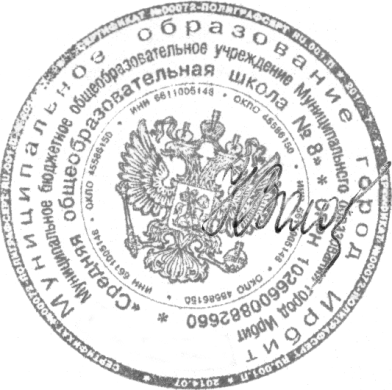 «УТВЕРЖДАЮ»Директор МБОУ «СОШ № 8»_______________/Воложанина Н.Н./Приказ № 08/7«31» августа 2017г. Федеральный компонентФедеральный компонентОбязательные предметы на базовом уровнеОбязательные предметы на базовом уровнеИнвариантная  частьУчебные предметыЧасы  год/неделяВсего за два года обучения (10-11 кл.)Инвариантная  частьРусский язык34/169/2Инвариантная  частьЛитература102/3207/6Инвариантная  частьИностранный язык*102/3207/6Инвариантная  частьМатематика136/4276/8Инвариантная  частьИнформатика и ИКТ*   34/169/2Инвариантная  частьИстория68/2138/4Инвариантная  частьОбществознание(включая экономику и право)    68/2  138/4Инвариантная  частьГеография34/169/2Инвариантная  частьФизика68/2138/2Инвариантная  частьХимия34/169/2Инвариантная  частьБиология34/169/2Инвариантная  частьИскусство (МХК)34/169/2Инвариантная  частьФизическая культура 102/3207/6Инвариантная  частьТехнология 34/169/2Инвариантная  частьОсновы безопасности жизнедеятельности34/169/2Инвариантная  частьИтого:    918/271863/54Вариантная  частьРегиональный (национально-региональный) компонент68/2138/4Вариантная  частьРечь и культура общения34/169/2Вариантная  частьИррациональные трансцендентные уравнения и неравенства34/169/2Вариантная  частьКомпонент образовательного учреждения(6-дневная учебная неделя) **238/7413/12Вариантная  частьИзбранные вопросы математики34/169/2Вариантная  частьАстрономия34/134/1Вариантная  частьРешение задач по генетике34/151,5/1,5Вариантная  частьРешение сложных задач по физикеФфак курс по химии (6 чел)34/151,5/1,5Вариантная  частьИзбранные вопросы по истории34/151,5/1,5Вариантная  частьИзбранные вопросы общей химии34/134/1Вариантная  частьХимия в задачах-17,5/0,5Вариантная  частьИзбранные вопросы  обществознания34/169/2 Проектная деятельность-35/1Фактическая учебная нагрузка при 6-дневной учебной неделе Фактическая учебная нагрузка при 6-дневной учебной неделе 1224/362414/70Предельно допустимая аудиторная учебная нагрузка при 6-дневной учебной неделе (требования СанПиН)Предельно допустимая аудиторная учебная нагрузка при 6-дневной учебной неделе (требования СанПиН)1258/372448/71Предметная областьПредмет по ФГОС ОООКоличество часовФ.И.О. педагоговФилологияРусский язык70/2Малютина Н.В.ФилологияЛитература35/1Малютина Н.В.Математика и информатикаАлгебра 70/2Волкова О.Б. Математика и информатикаГеометрия35/1Волкова О.Б.Математика и информатикаИнформатика и ИКТ35 /1Крылова Е.А.Естественно-научные предметыФизика35/1Крылова Е.А.Естественно-научные предметыБиология 17,5 /0,5Крылова Е.А.Естественно-научные предметыХимия17,5 /0,5Крылова Е.А.Общественно-научные предметыИстория17,5 /0,5Юманова  А.В.Общественно-научные предметыОбществознание17,5 /0,5Юманова А.В.Общественно-научные предметыГеография35 /1Крылова Е.А.Физическая культура и Основы безопасности жизнедеятельностиФизическая культура 105/3Курмачёв А.В. Физическая культура и Основы безопасности жизнедеятельностиОБЖ35 /1Ильиных С.В.Всего13525/ 15 Предметные областиУчебныепредметыКлассыКлассыКлассыКлассыВсегоПредметные областиУчебныепредметы1а, б, в2а, б, в3а, б4а, б, вВсего1. Обязательная часть1. Обязательная частьФилологияРусский язык132/4136/4136/4136/4540/16ФилологияЛитературное чтение132/4136/4136/4136/4540/16ФилологияИностранный язык–68/268/268/2204/8Математика и информатикаМатематика132/4136/4136/4136/4540/16Обществознание и естествознаниеОкружающий мир66/268/268/268/2270/8Основы   религиозных культур и светской этикиОсновы  религиозных культур и светской этики---  34/134/1ло Музыка 33/134/134/134/1135/4лоИзобразительное искусство33/134/134/134/1135/4ТехнологияТехнология33/134/134/134/1135/4Физическая культураФизическая культура99/3102/3102/3102/3405/12ИТОГОИТОГО660/20748/22748/22782 /222938/892. Часть, формируемая участниками образовательного процесса2. Часть, формируемая участниками образовательного процесса33/134/134/1 34/1  135/4ФилологияРиторика33/134/134/134/1135/4Предельно допустимая аудиторная учебная нагрузка при 5-дневной учебной неделеПредельно допустимая аудиторная учебная нагрузка при 5-дневной учебной неделе693/21782/23782/23816/233073/93ПредметныеобластиУчебныепредметыКоличество часов в неделюКоличество часов в неделюКоличество часов в неделюКоличество часов в неделюКоличество часов в неделюКоличество часов в неделюПредметныеобластиУчебныепредметы5 а, б, в6 а, б, в7 а, б, в8 а, б, в9 а, б, вВсегоОбязательная частьОбязательная частьОбязательная частьОбязательная частьОбязательная частьОбязательная частьОбязательная частьОбязательная частьФилологияРусский язык175/5210/6140/4105/3102/3732/21ФилологияЛитература105/3105/370/270/2102/3452/13ФилологияИностранный язык105/3105/3105/3105/3102/3522/15Математика и информатикаМатематика175/5175/5--350/10Математика и информатикаАлгебра --105/3105/3102/3312/9Математика и информатикаГеометрия --70/270/268/2208/6Математика и информатикаИнформатика *--35/135/134/1104/3Общественно-научные предметыИстория России. Всеобщая история70/270/270/270/268/2348/10Общественно-научные предметыОбществознание-35/135/135/134/1138/4Общественно-научные предметыГеография35/135/170/270/268/2278/8Естественно - научные предметыФизика --70/270/2102/3142/7Естественно - научные предметыХимия---70/268/2138/4Естественно - научные предметыБиология35/135/170/270/268/2278/8ИскусствоМузыка35/135/135/1--105/3ИскусствоИзобразительное искусство35/135/135/135/1-140/4ТехнологияТехнология*70/270/235/135/1-210/6Физическая культура иОсновы безопасности  жизнедеятельностиФизическая культура105/3105/3105/3105/3102/3522/15Физическая культура иОсновы безопасности  жизнедеятельностиОсновы безопасности жизнедеятельности--35/135/134/1104/3Основы духовно-нравственной культуры народов РоссииОсновы духовно-нравственной культуры народов России17,5/0,5----17,5/0,5ИтогоИтого962,5/27,51015/291085/311085/311054/315201,5/149,5Часть, формируемая участниками образовательного процесса - допустимаяЧасть, формируемая участниками образовательного процесса - допустимая52,5/1,535/135/1175/5170/5467,5/13,5Часть, формируемая участниками образовательного процесса-фактическаяЧасть, формируемая участниками образовательного процесса-фактическая52,5/1,535/135/170/2136/4328,5/9,5Проектная деятельностьПроектная деятельность35/135/135/135/134/1174/ 5Информационно-коммуникационные технологииИнформационно-коммуникационные технологии17,5/0,5 ---- 17.5/0,5Речь и культура общенияРечь и культура общения17,5/0,534/151,5/ 1,5Тестовая подготовка по математикеТестовая подготовка по математике17,5/0,5-17,5/0,5Рациональные уравнения и неравенстваРациональные уравнения и неравенства34/134/ 1Биология. Подготовка к ГИАБиология. Подготовка к ГИА34/134/1Фактическая нагрузкаФактическая нагрузка1015/291050/301120/321155/331190/355530/159Максимально допустимая недельная нагрузка  при 5-дневной неделе (СанПин)Максимально допустимая недельная нагрузка  при 5-дневной неделе (СанПин)1015/291050/301120/325669/163Максимально допустимая недельная нагрузка  при 6-дневной неделе (СанПин)Максимально допустимая недельная нагрузка  при 6-дневной неделе (СанПин)1260/361224/365669/163Предметная областьУчебный предметУровень10 класс11 классКоличество часов за два годаОбязательные предметыОбязательные предметыОбязательные предметыОбязательные предметыОбязательные предметыОбязательные предметыРусский язык и литератураРусский язык У105/3105/3210/6Русский язык и литератураЛитератураБ105/3105/3210/6Математика и информатикаМатематика: алгебра и начала математического анализа, геометрияУ210/6210/6420/12 Математика и информатикаИнформатикаУ140/4140/4280/8 Иностранные языкиИностранный язык (англ)Б105/3105/3210/6Естественные наукиФизикаУ175/5175/5350/10Общественные наукиИстория Б70/270/2140/4Физическая культура, экология и основы безопасности жизнедеятельностиФизическая культураБ105/3105/3210/6Физическая культура, экология и основы безопасности жизнедеятельностиОсновы безопасности жизнедеятельностиБ35/135/170/2 Предметы (курсы по выбору)Предметы (курсы по выбору)Предметы (курсы по выбору)Предметы (курсы по выбору)Предметы (курсы по выбору)Предметы (курсы по выбору)Индивидуальный проектИндивидуальный проектЭК35/135/170/2 ЧерчениеЧерчениеЭК35/1-35/1Трансцендентные уравнения и неравенстваТрансцендентные уравнения и неравенстваЭК70/270/2140/4АстрономияАстрономияЭК-35/135/1ИТОГОИТОГО119011902380Предметная областьУчебный предметУровень10 класс11 классКоличество часов за два годаОбязательные предметыОбязательные предметыОбязательные предметыОбязательные предметыОбязательные предметыОбязательные предметыРусский язык и литератураРусский язык У105/3105/3210/6Русский язык и литератураЛитератураБ105/3105/3210/6Математика и информатикаМатематика: алгебра и начала математического анализа, геометрияУ210/6210/6420/12 Математика и информатикаИнформатикаУ140/4140/4280/8 Иностранные языкиИностранный язык (нем.)Б105/3105/3210/6Естественные наукиФизикаУ175/5175/5350/10Общественные наукиИстория Б70/270/2140/4Физическая культура, экология и основы безопасности жизнедеятельностиФизическая культураБ105/3105/3210/6Физическая культура, экология и основы безопасности жизнедеятельностиОсновы безопасности жизнедеятельностиБ35/135/170/2 Предметы (курсы по выбору)Предметы (курсы по выбору)Предметы (курсы по выбору)Предметы (курсы по выбору)Предметы (курсы по выбору)Предметы (курсы по выбору)Индивидуальный проектИндивидуальный проектЭК35/135/170/2 ЧерчениеЧерчениеЭК35/1-35/1Трансцендентные уравнения и неравенстваТрансцендентные уравнения и неравенстваЭК70/270/2140/4АстрономияАстрономияЭК-35/135/1ИТОГОИТОГО119011902380Предметная областьУчебный предметУровень10 класс11 классКоличество часов за два годаОбязательные предметыОбязательные предметыОбязательные предметыОбязательные предметыОбязательные предметыОбязательные предметыРусский язык и литератураРусский язык У105/3105/3210/6Русский язык и литератураЛитератураБ105/3105/3210/6Математика и информатикаМатематика: алгебра и начала математического анализа, геометрияУ210/6210/6420/12 Математика и информатикаИнформатикаУ140/4140/4280/8 Иностранные языкиИностранный язык (англ.)Б105/3105/3210/6Естественные наукиФизикаУ175/5175/5350/10Естественные наукиХимияУ105/3105/3210/6Общественные наукиИстория Б70/270/2140/4Физическая культура, экология и основы безопасности жизнедеятельностиФизическая культураБ105/3105/3210/6Физическая культура, экология и основы безопасности жизнедеятельностиОсновы безопасности жизнедеятельностиБ35/135/170/2 Предметы (курсы по выбору)Предметы (курсы по выбору)Предметы (курсы по выбору)Предметы (курсы по выбору)Предметы (курсы по выбору)Предметы (курсы по выбору)Индивидуальный проектИндивидуальный проектЭК35/135/170/2 ЧерчениеЧерчениеЭК35/1-35/1Трансцендентные уравнения и неравенстваТрансцендентные уравнения и неравенстваЭК70/270/2140/4АстрономияАстрономияЭК-35/135/1ИТОГОИТОГО119011902380Предметная областьУчебный предметУровень10 класс11 классКоличество часов за два годаОбязательные предметыОбязательные предметыОбязательные предметыОбязательные предметыОбязательные предметыОбязательные предметыРусский язык и литератураРусский язык У105/3105/3210/6Русский язык и литератураЛитератураБ105/3105/3210/6Математика и информатикаМатематика: алгебра и начала математического анализа, геометрияУ210/6210/6420/12 Иностранные языкиИностранный язык (англ.)Б105/3105/3210/6Естественные наукиБиологияУ105/3105/3210/6Естественные наукиХимияУ105/3105/3210/6Естественные наукиФизикаБ70/270/2140/4Общественные наукиИстория Б70/270/2140/4Физическая культура, экология и основы безопасности жизнедеятельностиФизическая культураБ105/3105/3210/6Физическая культура, экология и основы безопасности жизнедеятельностиОсновы безопасности жизнедеятельностиБ35/135/170/2 Предметы (курсы по выбору)Предметы (курсы по выбору)Предметы (курсы по выбору)Предметы (курсы по выбору)Предметы (курсы по выбору)Предметы (курсы по выбору)Индивидуальный проектИндивидуальный проектЭК35/135/170/2 Окислительно - восстановительные реакцииОкислительно - восстановительные реакцииЭК35/135/170/2АстрономияАстрономияЭК-35/135/1ИТОГОИТОГО108511202205Предметная областьУчебный предметУровень10 класс11 классКоличество часов за два годаОбязательные предметыОбязательные предметыОбязательные предметыОбязательные предметыОбязательные предметыОбязательные предметыРусский язык и литератураРусский язык У105/3105/3210/6Русский язык и литератураЛитератураБ105/3105/3210/6Математика и информатикаМатематика: алгебра и начала математического анализа, геометрияУ210/6210/6420/12 Иностранные языкиИностранный язык (нем.)Б105/3105/3210/6Естественные наукиБиологияУ105/3105/3210/6Естественные наукиХимияУ105/3105/3210/6Естественные наукиФизикаБ70/270/2140/4Общественные наукиИстория Б70/270/2140/4Физическая культура, экология и основы безопасности жизнедеятельностиФизическая культураБ105/3105/3210/6Физическая культура, экология и основы безопасности жизнедеятельностиОсновы безопасности жизнедеятельностиБ35/135/170/2 Предметы (курсы по выбору)Предметы (курсы по выбору)Предметы (курсы по выбору)Предметы (курсы по выбору)Предметы (курсы по выбору)Предметы (курсы по выбору)Индивидуальный проектИндивидуальный проектЭК35/135/170/2 Окислительно - восстановительные реакцииОкислительно - восстановительные реакцииЭК35/135/170/2АстрономияАстрономияЭК-35/135/1ИТОГОИТОГО108511202205Предметная областьУчебный предметУровень10 класс11 классКоличество часов за два годаОбязательные предметыОбязательные предметыОбязательные предметыОбязательные предметыОбязательные предметыОбязательные предметыРусский язык и литератураРусский язык У105/3105/3210/6Русский язык и литератураЛитератураБ105/3105/3210/6Математика и информатикаМатематика: алгебра и начала математического анализа, геометрияУ210/6210/6420/12 Иностранные языкиИностранный язык (англ.)Б105/3105/3210/6Естественные наукиБиологияУ105/3105/3210/6Естественные наукиХимияУ105/3105/3210/6Естественные наукиФизикаБ70/270/2140/4Общественные наукиИстория Б70/270/2140/4ОбществознаниеБ70/270/2140/4Физическая культура, экология и основы безопасности жизнедеятельностиФизическая культураБ105/3105/3210/6Физическая культура, экология и основы безопасности жизнедеятельностиОсновы безопасности жизнедеятельностиБ35/135/170/2 Предметы (курсы по выбору)Предметы (курсы по выбору)Предметы (курсы по выбору)Предметы (курсы по выбору)Предметы (курсы по выбору)Предметы (курсы по выбору)Индивидуальный проектИндивидуальный проектЭК35/135/170/2 Окислительно - восстановительные реакцииОкислительно - восстановительные реакцииЭК35/135/170/2АстрономияАстрономияЭК-35/135/1ИТОГОИТОГО115511902345Предметная областьУчебный предметУровень10 класс11 классКоличество часов за два годаОбязательные предметыОбязательные предметыОбязательные предметыОбязательные предметыОбязательные предметыОбязательные предметыРусский язык и литератураРусский язык У105/3105/3210/6Русский язык и литератураЛитератураБ105/3105/3210/6Математика и информатикаМатематика: алгебра и начала математического анализа, геометрияУ210/6210/6420/12 Математика и информатикаИнформатикаБ35/135/170/2 Иностранные языкиИностранный язык (англ.)Б105/3105/3210/6Естественные наукиБиологияУ105/3105/3210/6Общественные наукиИстория Б70/270/2140/4Общественные наукиОбществознаниеБ70/270/2140/4Физическая культура, экология и основы безопасности жизнедеятельностиФизическая культураБ105/3105/3210/6Физическая культура, экология и основы безопасности жизнедеятельностиОсновы безопасности жизнедеятельностиБ35/135/170/2 Предметы (курсы по выбору)Предметы (курсы по выбору)Предметы (курсы по выбору)Предметы (курсы по выбору)Предметы (курсы по выбору)Предметы (курсы по выбору)Индивидуальный проектИндивидуальный проектЭК35/135/170/2 Экономика и правоЭкономика и правоЭК70/270/2140/4АстрономияАстрономияЭК-35/135/1ИТОГОИТОГО105510852135Предметная областьУчебный предметУровень10 класс11 классКоличество часов за два годаОбязательные предметыОбязательные предметыОбязательные предметыОбязательные предметыОбязательные предметыОбязательные предметыРусский язык и литератураРусский язык У105/3105/3210/6Русский язык и литератураЛитератураБ105/3105/3210/6Математика и информатикаМатематика: алгебра и начала математического анализа, геометрияУ210/6210/6420/12 Иностранные языкиИностранный язык (англ.)Б105/3105/3210/6Естественные наукиБиологияУ105/3105/3210/6Естественные наукиФизикаБ70/270/2140/4Общественные наукиИстория У140/4140/4280/8Общественные наукиОбществознаниеБ70/270/2140/4Физическая культура, экология и основы безопасности жизнедеятельностиФизическая культураБ105/3105/3210/6Физическая культура, экология и основы безопасности жизнедеятельностиОсновы безопасности жизнедеятельностиБ35/135/170/2 Предметы (курсы по выбору)Предметы (курсы по выбору)Предметы (курсы по выбору)Предметы (курсы по выбору)Предметы (курсы по выбору)Предметы (курсы по выбору)Индивидуальный проектИндивидуальный проектЭК35/135/170/2 Экономика и правоЭкономика и правоЭК70/270/2140/4АстрономияАстрономияЭК-35/135/1ИТОГОИТОГО115511902345Предметная областьУчебный предметУровень10 класс11 классКоличество часов за два годаОбязательные предметыОбязательные предметыОбязательные предметыОбязательные предметыОбязательные предметыОбязательные предметыРусский язык и литератураРусский язык У105/3105/3210/6Русский язык и литератураЛитератураБ105/3105/3210/6Математика и информатикаМатематика: алгебра и начала математического анализа, геометрияУ210/6210/6420/12 Иностранные языкиИностранный язык (нем)Б105/3105/3210/6Естественные наукиБиологияУ105/3105/3210/6Общественные наукиИстория У140/4140/4280/8Общественные наукиОбществознаниеБ70/270/2140/4Физическая культура, экология и основы безопасности жизнедеятельностиФизическая культураБ105/3105/3210/6Физическая культура, экология и основы безопасности жизнедеятельностиОсновы безопасности жизнедеятельностиБ35/135/170/2 Предметы (курсы по выбору)Предметы (курсы по выбору)Предметы (курсы по выбору)Предметы (курсы по выбору)Предметы (курсы по выбору)Предметы (курсы по выбору)Индивидуальный проектИндивидуальный проектЭК35/135/170/2 Экономика и правоЭкономика и правоЭК70/270/2140/4АстрономияАстрономияЭК-35/135/1ИТОГОИТОГО108511202205Предметная областьУчебный предметУровень10 класс11 классКоличество часов за два годаОбязательные предметыОбязательные предметыОбязательные предметыОбязательные предметыОбязательные предметыОбязательные предметыРусский язык и литератураРусский язык У105/3105/3210/6Русский язык и литератураЛитератураУ175/5175/5350/10Математика и информатикаМатематика: алгебра и начала математического анализа, геометрияУ210/6210/6420/12 ИнформатикаБ35/135/170/2Иностранные языкиИностранный язык (англ.)Б105/3105/3210/6Естественные наукиБиологияУ105/3105/3210/6Общественные наукиИстория У140/4140/4280/8Общественные наукиОбществознаниеБ70/270/2140/4Физическая культура, экология и основы безопасности жизнедеятельностиФизическая культураБ105/3105/3210/6Физическая культура, экология и основы безопасности жизнедеятельностиОсновы безопасности жизнедеятельностиБ35/135/170/2 Предметы (курсы по выбору)Предметы (курсы по выбору)Предметы (курсы по выбору)Предметы (курсы по выбору)Предметы (курсы по выбору)Предметы (курсы по выбору)Индивидуальный проектИндивидуальный проектЭК35/135/170/2 Экономика и правоЭкономика и правоЭК70/270/2140/4АстрономияАстрономияЭК-35/135/1ИТОГОИТОГО115511902415Предметная областьУчебный предметУровень10 класс11 классКоличество часов за два годаОбязательные предметыОбязательные предметыОбязательные предметыОбязательные предметыОбязательные предметыОбязательные предметыРусский язык и литератураРусский язык У105/3105/3210/6Русский язык и литератураЛитератураБ105/3105/3210/6Математика и информатикаМатематика: алгебра и начала математического анализа, геометрияУ210/6210/6420/12 ИнформатикаБ35/135/170/2Иностранные языкиИностранный язык (нем.)Б105/3105/3210/6Естественные наукиБиологияБ35/135/170/2Общественные наукиИстория У140/4140/4280/8Общественные наукиОбществознаниеБ70/270/2140/4Физическая культура, экология и основы безопасности жизнедеятельностиФизическая культураБ105/3105/3210/6Физическая культура, экология и основы безопасности жизнедеятельностиОсновы безопасности жизнедеятельностиБ35/135/170/2 Предметы (курсы по выбору)Предметы (курсы по выбору)Предметы (курсы по выбору)Предметы (курсы по выбору)Предметы (курсы по выбору)Предметы (курсы по выбору)Индивидуальный проектИндивидуальный проектЭК35/135/170/2 Экономика и правоЭкономика и правоЭК70/270/2140/4Мировая и художественная культураМировая и художественная культураЭК35/1-35/1АстрономияАстрономияЭК-35/135/1ИТОГОИТОГО108510852170Предметная областьУчебный предметУровень10 класс11 классКоличество часов за два годаОбязательные предметыОбязательные предметыОбязательные предметыОбязательные предметыОбязательные предметыОбязательные предметыРусский язык и литератураРусский язык У105/3105/3210/6Русский язык и литератураЛитератураБ105/3105/3210/6Математика и информатикаМатематика: алгебра и начала математического анализа, геометрияУ210/6210/6420/12 ИнформатикаБ35/135/170/2Иностранные языкиИностранный язык (англ.)Б105/3105/3210/6Естественные наукиБиологияБ35/135/170/2Общественные наукиИстория У140/4140/4280/8Общественные наукиОбществознаниеБ70/270/2140/4Физическая культура, экология и основы безопасности жизнедеятельностиФизическая культураБ105/3105/3210/6Физическая культура, экология и основы безопасности жизнедеятельностиОсновы безопасности жизнедеятельностиБ35/135/170/2 Предметы (курсы по выбору)Предметы (курсы по выбору)Предметы (курсы по выбору)Предметы (курсы по выбору)Предметы (курсы по выбору)Предметы (курсы по выбору)Индивидуальный проектИндивидуальный проектЭК35/135/170/2 Экономика и правоЭкономика и правоЭК70/270/2140/4Мировая и художественная культураМировая и художественная культураЭК35/1-35/1АстрономияАстрономияЭК-35/135/1ИТОГОИТОГО108510852170Предметная областьУчебный предметУровень10 класс11 классКоличество часов за два годаОбязательные предметыОбязательные предметыОбязательные предметыОбязательные предметыОбязательные предметыОбязательные предметыРусский язык и литератураРусский язык У105/3105/3210/6Русский язык и литератураЛитератураУ175/5175/5350/10Математика и информатикаМатематика: алгебра и начала математического анализа, геометрияУ210/6210/6420/12 ИнформатикаБ35/135/170/2Иностранные языкиИностранный язык (англ.)Б105/3105/3210/6Естественные наукиБиологияБ35/135/170/2Общественные наукиИстория У140/4140/4280/8Общественные наукиОбществознаниеБ70/270/2140/4Физическая культура, экология и основы безопасности жизнедеятельностиФизическая культураБ105/3105/3210/6Физическая культура, экология и основы безопасности жизнедеятельностиОсновы безопасности жизнедеятельностиБ35/135/170/2 Предметы (курсы по выбору)Предметы (курсы по выбору)Предметы (курсы по выбору)Предметы (курсы по выбору)Предметы (курсы по выбору)Предметы (курсы по выбору)Индивидуальный проектИндивидуальный проектЭК35/135/170/2 Экономика и правоЭкономика и правоЭК70/270/2140/4Мировая и художественная культураМировая и художественная культураЭК35/1-35/1АстрономияАстрономияЭК-35/135/1ИТОГОИТОГО115511552310Название кружка/ секцииФИО руководителяГрафик работыГрафик работыГрафик работыНазвание кружка/ секцииФИО руководителяГруппа День неделиВремяМузейное дело5-9 кл; 2 час/недМачехина Е.Л.5-9 классыЧетверг Субботас 16.00с 12.00Кружок «Спортивный туризм» (ЦДТ) 3в и 4а кл/6 час/нед5в кл/ 6 час/нед5б кл/6 час/недБоброва Н.А.3в и 4а  класс – 1 группа3в класс – 2 группаПонедельник Вторая суббота месяца12.30-14.1012.00-18.00Кружок «Спортивный туризм» (ЦДТ) 3в и 4а кл/6 час/нед5в кл/ 6 час/нед5б кл/6 час/недБоброва Н.А.5б классВторник Четвертая суббота 13.15-14.5512.00-18.00Кружок «Спортивный туризм» (ЦДТ) 3в и 4а кл/6 час/нед5в кл/ 6 час/нед5б кл/6 час/недБоброва Н.А.5в классЧетверг Четвертая суббота13.15-14.5512.00-18.00Кружок «Азбука туризма» (ЦДТ) Гурецкая Т.Н.3, 3б классПятница     13.30-14.10Кружок «Азбука туризма» (ЦДТ) Гурецкая Т.Н.4б классПонедельникЧетверг12.30-13.1013.30-14.10Юный турист5-6 кл; 6 час/нед7 кл; 6 час/нед8 кл; 6 час/недИльиных С.В.ПонедельникВторник Среда ПятницаСуббота  16.00 – 19.0016.00 – 19.0016.00 – 19.0016.00 – 19.0012.00 - 16.00Баскетбол7-11 кл; 15 час/нед;Курмачев А.В.7-11 класс (юноши и девушки) Понедельник 16.30-18-30Баскетбол7-11 кл; 15 час/нед;Курмачев А.В.7-11 класс (девушки)7-11 класс (юноши)Вторник 16.00-17.3017.30-19.00Баскетбол7-11 кл; 15 час/нед;Курмачев А.В.7-11 класс (девушки)7-11 класс (юноши)Четверг 16.00-17.3017.30-19.00Баскетбол7-11 кл; 15 час/нед;Курмачев А.В.7-11 класс (юноши и девушки)Пятница 15.30-18.00Спортивные игры4-5 кл. - 2 часа/нед.Ивачева С.Б.4-5 классыПонедельникСреда 15.00 - 16.30Футбол (мальчики) 3-4 кл/2 час/недКузьмин Е.А.3-4 классыЧетверг 13.30 - 15.00Пионербол (девочки) 3-4 кл/2 час/недКузьмин Е.А.3-4 классыВторник 13.15 - 14.45Ритмика1-е, 3-и кл; /по 1 час/нед. Жданова П.С.1а класс3б классПонедельник Понедельник 9.30 – 10.1010.30 - 11.10Ритмика1-е, 3-и кл; /по 1 час/нед. Жданова П.С.1б класс3а классСредаСреда 9.30 – 10.1010.30 - 11.10Ритмика1-е, 3-и кл; /по 1 час/нед. Жданова П.С.1в класс3в классПятницаПятница 9.30 – 10.1010.30 - 11.10«Веселый английский» 3-4-е кл/1 час/недБорзенина И.Н.1-4 классы (1 группа)Среда 13.30 - 14.10Черчение 8-11 кл (2 группы)/1 час/недПупышева Т.Н.8 классы9-10 классыЧетвергПятница 15.00 – 15.4015.00 – 15.40Цветоводство5-8-е кл;/ 9 час/недИванова Т.М.5-8-е классы3 группыПонедельник ВторникСредаЧетверг 14.20 – 15.5014.20 – 15.5015.00 - 16.3015.00 - 17.00Прессклуб5-а кл./1 час/нед.Попова О.В.5а классСреда 14.20-15.00Кружок «Юные инспектора дорожного движения»7-а кл/1 час/нед.Бовыкина Ю.П.7а классСреда 14.20 – 15.00Кружок «Дружина юных пожарных»7-б кл/1 час/нед.Ивачева С.Б.7б классВторой и четвертый четверг16.00 - 17.30«Академия домашних волшебников» (ДПИ)1-2-е кл/1 час/нед(5 групп)Карсканова Г.Р.1а1б1в2б3а 3бСредаСредаСредаСреда СредаПо расписанию со 2 урокаЮный художник1а, 1б, 1в, 2а, 2б, 3а кл. – 5 час/недВласова О.В.2а кл. 3а кл.Пятница СредаПо расписанию Кружок декоративно-прикладного творчества5-е кл;/ 1час/нед.6 - кл;/ 1час/нед.7-8 кл./1 час/нед.Фролова И.Ю.5-е кл.6-7кл.8-9 кл.Суббота СубботаСуббота    10.00-10.4011.00-11.4012.00-12.40Кружок «Умелые ручки» 1-в кл/2 час/нед3-в кл/2 час/нед4-5-е кл/4 час/недКоркодинова Н.Г.1б3в4 и 5 кл.ПонедельникЧетвергПонедельник четверг 11.30-13.1012.30-14.1014.00 – 15.3014.00 – 15.30Кружок литературного чтения «Магия слова»5-10 кл/1 час/нед.Шибакина О.Ю.5-10 классыЧетверг 14.30 – 15.10Театральная студия «МЫ»5-10 кл./ 1 час/нед.Зайцева М.В.5-10 классыПонедельникСредаЧетвергПятница16.0016.0016.0016.00